Dieu sauve tous ce qui marchent avec lui 
comme Noé l’a faitCeux qui enseignent des enfants devraient lire l’étude no 54 pour enfants.Prière : « Dieu notre sauveur, veuille sauver ceux avec qui nous partageons tes Bonnes Nouvelles. Sauve-nous du mal tandis que nous attendons Jésus qui va revenir pour nous sauver de la mort. »Mettez à même votre troupeau de se réjouir de son salut et d’amener des pécheurs au Sauveur.Arrière-fond. Lisez en Genèse 6 : 5 à 9 : 19 l’histoire de Noé.Trouvez en Genèse 6 : 5 à 13 pourquoi Dieu a détruit les êtres humains qu’il avait créé.Trouvez en Genèse 6 : 8 à 9 pourquoi Dieu a épargné Noé et sa famille.Trouvez en Genèse 6 : 13 - 22 comment Dieu a sauvé Noé et sa famille du grande déluge mondial. [Réponses : Noé et sa famille ont construit un grand bateau et sont entrés dedans ; ainsi ils ne se sont pas noyés. On appelle ce bateau une « arche » ce qui signifie « caisse ». L’arche de Noé était une caisse énorme qui a flotté comme un bateau.]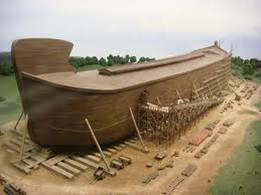 Trouvez en Luc 24 : 46 à 48 trois vérités que Jésus a commandées à ses disciples d’annoncer à toutes les nations. [Réponses : La mort de Jésus, sa résurrection et le pardonne de Dieu pour tous ce qui se repentent.]Trouvez en Luc 24 : 46 deux grandes œuvres que Jésus a accomplies en vue de nous sauver.[Réponse : (1) par son sang, Dieu pardonne nos péchés, 1 Jean 1 : 7. (2) par sa résurrection, Dieu nous donne la nouvelle vie éternelle et sainte, Rom. 6 : 3 à 14.]Trouvez : (1) En Éphésiens 2 : 6, par qui nous seront transportés au ciel. (2) En 1 Corinthiens 12 : 1 à 13, par qui nous sommes faits membres du Corps de Christ. (3) En 1 Corinthiens 15 : 21 à 23, par qui nous seront ramenés de la mort à la vie. (4) En Romains 6 : 3 à 14, à quoi nous mourons pour être ressuscité à une nouvelle vie sainte. (5) En 1 Pierre 3 : 18 à 22, comment l’arche de Noé représente le corps ressuscité de Jésus.[Réponses : (1) Le Christ. (2) l’Esprit Saint. (3) Jésus. (4) Le péché. (5) Le corps ressuscité du Christ est illustré par l’énorme arche de Noé laquelle a servi de véhicule pour que ceux qui ont marché avec Dieu échappent à la mort. Nous sommes ressuscités en Christ, dans son éternel corps, à la nouvelle vie sainte et éternelle. Ainsi, Jésus est notre « arche ».]Trouvez en 1 Pierre 3 : 21 deux aspects du baptême que Pierre a mis au clair.[Réponse : (1) le lavage de la chair avec de l’eau, (2) une conscience rendue pure.]Lesquels de ces deux aspects du baptême mènent au salut, l’eau physique ou le nettoyage spirituel que fait Dieu ?[Réponse : Pierre a mis au clair que nous ne sommes pas sauvés par la cérémonie physique du lavage de nos corps mais par résurrection de Jésus dans laquelle participent ceux qui ont une bonne conscience envers Dieu. Pour obtenir une bonne conscience, on doit avoir foi et se repentir, Jean 3 : 16 ; Actes 2 : 38.]Trouvez en Genèse 17 : 19 à 22 comment Dieu a sauvé de la mort Lot et ses filles lorsque des anges ont détruit les villes de Sodome et de Gomorrhe.[Réponse : Les anges les ont envoyés hors de la ville à un endroit sûr.]Trouvez en 2 Pierre 2 : 4 à 9 les deux exemples du salut de la mort physique que Pierre a cités pour illustrer comment Dieu sauve les croyants de la mort spirituelle et du jugement éternel.[Réponses : 1) Dieu a sauvé Noé et sa famille d’une grande inondation. 2) Dieu a sauvé Lot et sa famille d’une grand incendie.]Trouvez en Exode 14 : 21 à 31 comment Dieu a sauvé les Israélites.[Réponse : Il a divisé la mer pour qu’ils puissent s’échapper ; plus tard il a noyé l’armée égyptienne qui les poursuivait à travers la mer.]Trouvez les manières dont Jésus a sauvé les gens qui lui ont fait confiance. (1) Luc 7 : 36 à 50, des gens pécheurs. (2) Matt. 4 : 23 à 25, des malades. (3) Marc 6 : 34 à 42, des affamés. (4) Marc 5 : 1 à 15, des possédés. (5) Luc 7 : 11 à 16, des morts. (6) Luc 17 : 12 à 19, des impurs.[Réponses : (1) Il a pardonné leurs péchés. (2) Il les a guéris. (3) Il a fait s’augmenter des aliments. (4) Il a livré des gens des esprits mauvais. (5) Il a parfois ramenés des personnes de la mort à la vie. (6) Il a purifié les lépreux qui ont cru en lui.Trouvez en les textes suivants ce que Jésus fera pour tous ce qui croient : (1) Jean 6 : 39 à 47. (2) Matthieu 25 : 31 à 40. (3) 1 Thessaloniciens 1 : 8 à 10. (4) Colossiens 2 : 15.[Réponses : (1) Ramener les croyants morts de leurs tombes à la vie éternelle. (2) Récompenser tous les croyants lors de son retour. (3) Les protéger de la colère de Dieu. (4) Les délivrer des puissances démoniaques.]Trouvez en les textes suivants ce que nous devons faire afin que Dieu nous sauve à jamais. : (1) Éphésiens 2 : 8 à 10. (2) Actes 2 : 37 à 38. (3) 1 Thessaloniciens 1 : 8 à 10. (4) Hébreux 5 : 7 à 9. [Réponses : (1) Croire. (2) Se repentir. (3) Attendre que Jésus revienne du ciel. (4) Obéir à Jésus.]Projetez avec vos collègues des activités de la semaine prochaine.Rendez visite à ceux qui ont visité la réunion de culte et invitez- les à être sauvés.Rendez visite aux malades, aux découragés et aux opprimées, et priez pour eux afin que Dieu les sauve de leurs ennuis.Planifiez avec vos collègues la prochaine réunion de culte.Racontez ou dramatisez l’histoire de Noé. Expliquez comment Dieu a sauvé les gens de beaucoup de mal. (Voir la partie 1, ci-haut.)Expliquez comment les gens d’aujourd’hui peuvent être sauvés éternellement.Faites aux enfants présenter le drame qu’ils ont répété. Laissez-les poser aux adultes les questions qu’ils ont préparées.Faites aux croyants se mettre en petits groupes et laissez-les prier pour le salut de leurs parents et amis. Priez que le Seigneur sauve les groupes ethniques négligés de votre pays.Mémorisez ensemble 1 Pierre 3 : 21 à 23. Présentez le Repas du Seigneur en racontant brièvement comment les Israélites, qui ont tacheté de sang leurs portes, ont été épargnés lorsque l’ange de la mort a tué les premiers-nés d’Égypte (Exo. 12 : 1 à 14). Expliquez comment nous autres sont sauvés par le sang du Seigneur Jésus en lequel nous participons à travers le Repas du Seigneur.